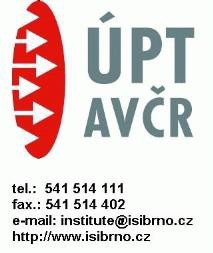 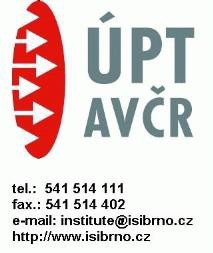 Interní údaje objednatele :  060000 \ 120 \ 444301 MŠMT LO1212 ALISI - dotace \	Deník: 11 \ Tuzemsko - neinvestičníProsíme fakturovat, uhradíme ve lhůtě splatnosti.Objednávka č.:0016110282Objednávka č.:0016110282Objednávka č.:0016110282Odběratel:	Ústav přístrojové techniky AV ČR, v.v.i.Královopolská 147Odběratel:	Ústav přístrojové techniky AV ČR, v.v.i.Královopolská 147PID :Smlouva :612 64 BRNOČeská republikaDIČ:	CZ68081731IČ:	68081731Konečný příjemce:NS060000 ÚPT AVČRKrálovopolská 147, 61264 BrnoxxxxxxxxxxxxxxxxxxxxxxxTel.: 541514xxxE-mail: xxxxxxxxxxx@isibrno.czMísto dodání	: BrnoZpůsob dopravy	: zajišťuje dodavatelDodací podmínky	:612 64 BRNOČeská republikaDIČ:	CZ68081731IČ:	68081731Konečný příjemce:NS060000 ÚPT AVČRKrálovopolská 147, 61264 BrnoxxxxxxxxxxxxxxxxxxxxxxxTel.: 541514xxxE-mail: xxxxxxxxxxx@isibrno.czMísto dodání	: BrnoZpůsob dopravy	: zajišťuje dodavatelDodací podmínky	:Číslo účtu :	xxxxxxxxxxxxxPeněžní ústav : xxxxxxxxxxxxxxxxxxxxxxxxDodavatel:IČ:	60702290	DIČ:	CZ60702290H-data, spol. s r.o. Václavská 222/4 603 00 BRNOČeská republikaPlatnost objednávky do:	15.12.2016 Termín dodání:	Co nejdříveForma úhrady:	PříkazemTermín úhrady:Číslo účtu :	xxxxxxxxxxxxxPeněžní ústav : xxxxxxxxxxxxxxxxxxxxxxxxDodavatel:IČ:	60702290	DIČ:	CZ60702290H-data, spol. s r.o. Václavská 222/4 603 00 BRNOČeská republikaPlatnost objednávky do:	15.12.2016 Termín dodání:	Co nejdříveForma úhrady:	PříkazemTermín úhrady:Číslo účtu :	xxxxxxxxxxxxxPeněžní ústav : xxxxxxxxxxxxxxxxxxxxxxxxDodavatel:IČ:	60702290	DIČ:	CZ60702290H-data, spol. s r.o. Václavská 222/4 603 00 BRNOČeská republikaPlatnost objednávky do:	15.12.2016 Termín dodání:	Co nejdříveForma úhrady:	PříkazemTermín úhrady:Objednáváme u Vás dle cenové nabídky č. Z14077Položkový rozpis:Celkem:Předpokládaná cena celkem (bez DPH):Datum vystavení:	01.12.2016Vystavil:xxxxxxxxxxxxxTel.: 541514xxx, E-mail: xxxxxxxxxxxxxxx@isibrno.czObjednáváme u Vás dle cenové nabídky č. Z14077Položkový rozpis:Celkem:Předpokládaná cena celkem (bez DPH):Datum vystavení:	01.12.2016Vystavil:xxxxxxxxxxxxxTel.: 541514xxx, E-mail: xxxxxxxxxxxxxxx@isibrno.cz76 529.20   Kč76 529.20   Kč..................................................................Razítko, podpis76 529.20   Kč76 529.20   Kč..................................................................Razítko, podpis76 529.20   Kč76 529.20   Kč..................................................................Razítko, podpis